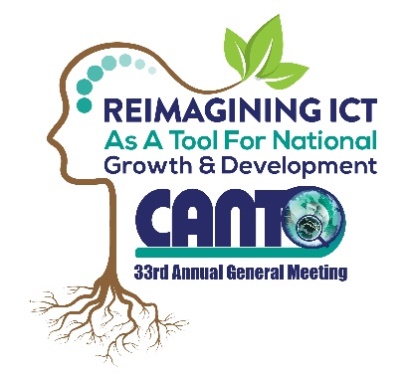 DRAFT PROGRAMME OF ACTIVITIESSaturday 28th January, 2017  Sunday 29th  January, 2017Monday 30th January, 20177Tuesday 31st January 2017: TimeEventLocationCANTO SECRETARIAT Boardroom 21:00 pm  – 5:00 pm REGISTRATIONSalon Foyer10:00 am – 5:00 pm133rd  Board of Directors Meeting Salon D7:00 pm – 9:00 pmHosting of Directors by UTS & BTP ExquisiteTimeEvent9:00 am – 4:00 pmREGISTRATIONSalon Foyer6:00 pm – 7:00 pmOpening CeremonyMaster of Ceremonies: Gino Jacobs Flag ShowOpening Prayer - Pastor Leander WarrenNational Anthem CANTO Song   Opening Remarks: Mrs. Teresa Wankin, Secretary General, CANTOChairman Remarks: Mr. Julian Wilkins, Chairman, CANTO Board of Directors Address: Mr. Paul de Geus, Chief Executive Officer, United Telecommunication Services Address: Mr. Franklin Sluis, Managing Director, Bureau  Telecommunicatie & Post Feature Address: Honourable Susanne Camilia-Römer, Minister of 
Telecommunications and Transport, CuracaoVote of Thanks: Ms. Rochelle Cameron, Director, CANTO Board Group Photo SessionSalon A,B & C7:00 pm  - 9:00 pmCOCKTAIL RECEPTION & EXHIBITION VIEWINGSponsored By: UTS & BTPAtriumTimeEventLocation8:30 am – 10:30 amReimagining ICT as a Tool for National Growth and Development  Chair: BTPInnovating Caribbean Infrastructure for Smarter Nations in the Region – Luis Adolfo Guillot, Huawei"Internet Exchange and Improving the Regional Internet Performance” – Nico Scheper, AMS-IX Caribbean What if we ACT & CONNECT- Hon. Eugene Rhuggenaath Minister of Economic Development, CuracaoairFiber: High-Performance Wireless Backhaul Solutions -  Mark Luebke,  4Net Networking  Atrium10:30 am – 10:45 am COFFEE BREAKAtrium10:45 -12:00 pmAndrew Solomon, Ictual IT SolutionsTransforming Curacao into a Smart Nation – the Road to Success - BTP Paving the Path to 5G and the internet of things for the region – Jose Otero, 5G Americas12:00 pm – 1:00 pmLUNCHAtrium1:00 pm – 2:30 pmDisaster Risk Management Committee Meeting Salon A1:00 pm – 2:30 pmMarketing and Communications Committee MeetingSalon B1:00 pm – 2:30 pmTechnology Trends Committee MeetingSalon C1:00 pm – 2:30 pm Vendor/Supplier Committee Meeting Atrium2:30 pm – 4:00 pmFinancial Advisory Committee MeetingSalon A2:30 pm – 4:00 pmCorporate Social Responsibility Committee Meeting Salon B2:30 pm – 4:00 pmRegulations Committee MeetingSalon C2:30 pm – 4:00 pmHuman Resource Committee MeetingAtrium4:00 pm – 5:30 pmPresentation of Committee Chairs Report to the Board.Salon D9:00 am – 4:00 pmEXHIBITION VIEWINGAtrium6:45 pm Monday Night Dinner Sponsored by UTS & BTPInfinity BeachTimeEventLocation9:00 am – 10:30 amUsing Technologies and Data to Enrich our Lives Chair: Leon Williams, CANTO Vice ChairAtriumBTPSuriname Collaborative Initiative – Mike Antonius, Telesur & Frederick Morton, TempoDanilo Zabala, Blue NAP Americas – Data Center10:30 am – 10:45 amCOFFEE BREAK Atrium10:45 am – 12:00 pmThe Security Implications of ICT, Shernon Osepa, Internet SocietyAnders Ljung, HexatronicFixed Wireless “5G” is now the “new fibre”?
Neil Berriman, Networld Consultants Atrium12:00 pm – 1:00 pmLUNCHSalon A,B & C1:00 pm – 1:00 pmAnnual General Meeting Proceedings 33rd Annual General Meeting Opening - Mr. Julian Wilkins, CANTO Chairman                                                                                                                                                             Atrium1:10 pm – 1:15 pmConfirmation of Minutes of the 32nd  AGM1:15 pm – 1:25 pmMatters Arising from the 32nd   AGM Minutes1:25 pm – 1:50 pmPresentation of Committee ReportsDisaster Recovery Planning  – Ms. Heather Wallen-BryanFinancial Advisory – Mr. Denelle RichardsMarketing and Communications – Mr. Joseph SamuelHuman Resources  - Mr. Linus Rogers  Regulations and Emerging Technologies – Ms. Melesia Sutherland Corporate Social Responsibility – Mr. Gervon Abraham  Vendors/Suppliers Committee Meeting- Mr. Bill Brown  Technology Trends Committee – Mr.  Shurmel Elias1:50 pm – 2:00 pmSecretariat Report 2016Mrs. Teresa Wankin, Secretary General, CANTO2:00 pm – 2:30 pmCOFFEE BREAKAtrium2:30 pm – 2:40 pmChairman’s Report 2016Mr. Julian Wilkins, CANTO ChairmanAtrium2:40 pm – 2:55 pmReview of BylawsMr. Charles Carter, CANTO Director2:55 pm – 3: 15 pmPresentation of Audited Financial Statements for the year ended 2015/2016:Mrs. Helma EtnelTreasurer, Board of Directors 3:15 pm – 3:20 pmResolution to Adopt the Audited Financial Statements for the year ended 2015/2016Mr. Jimmy Rodrigues, Finance and Administration Manager, CANTO3: 20 pm – 3:25 pmResolution to Appoint Auditors 2016/2017Mrs. Helma EtnelTreasurer, Board of Directors3:25 pm – 3:35 pm Presentation of the 2016/2017 BudgetMrs. Helma Etnel,Treasurer, Board of Directors3:35 pm – 3:40 pmTell us What you Think   – Completion of Evaluation 3:40 pm – 4:10 pm Election of Officers – Mr. Linus Rogers 4:10 pm – 4:20 pmPresentation of Directors and Close of AGM Proceedings4:30 pm – 6:30 pmTour of Data CentreThis data centre is equipped with dual independent fully redundant 5 MW power plants, and has been designed to meet growing demand for network connectivity in Latin, Central, North America and the Caribbean markets.9:00 am – 4:45 pmEXHIBITION VIEWING Atrium